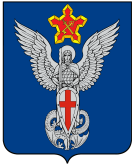 Ерзовская городская ДумаГородищенского муниципального районаВолгоградской области403010, Волгоградская область, Городищенский район, р.п. Ерзовка, ул. Мелиоративная 2,            тел/факс: (84468) 4-79-15РЕШЕНИЕОт 15 октября 2015 года                                 № 10/4О рассмотрении вопроса об выборе места под установку памятного знака по ул. Чекунова в р.п. Ерзовка.Рассмотрев  вопрос об выборе места под установку памятного знака по ул. Чекунова в р.п. ЕрзовкаРЕШИЛА:Рекомендовать администрации, рассмотреть вопрос об выборе места под установку памятного знака по ул. Чекунова в р. п. ЕрзовкаПредседатель Ерзовскойгородской Думы                                                                                                   Ю.М. ПорохняГлава Ерзовскогогородского поселения                                                                                         А.А. Курнаков